ПОРТФОЛИО  Кирсановой Ульяны Владимировны Приложение 1Моя профессиональная деятельность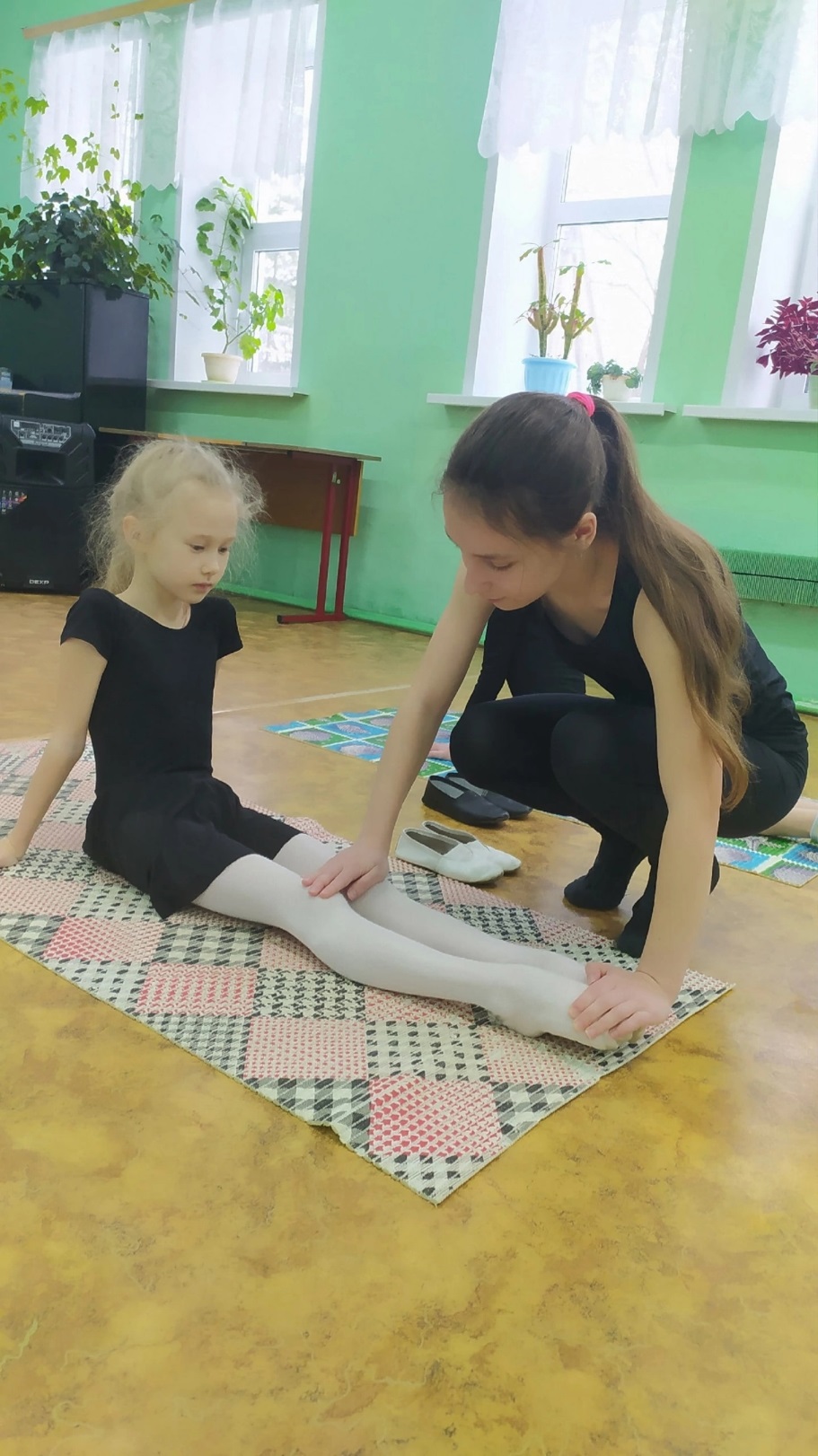 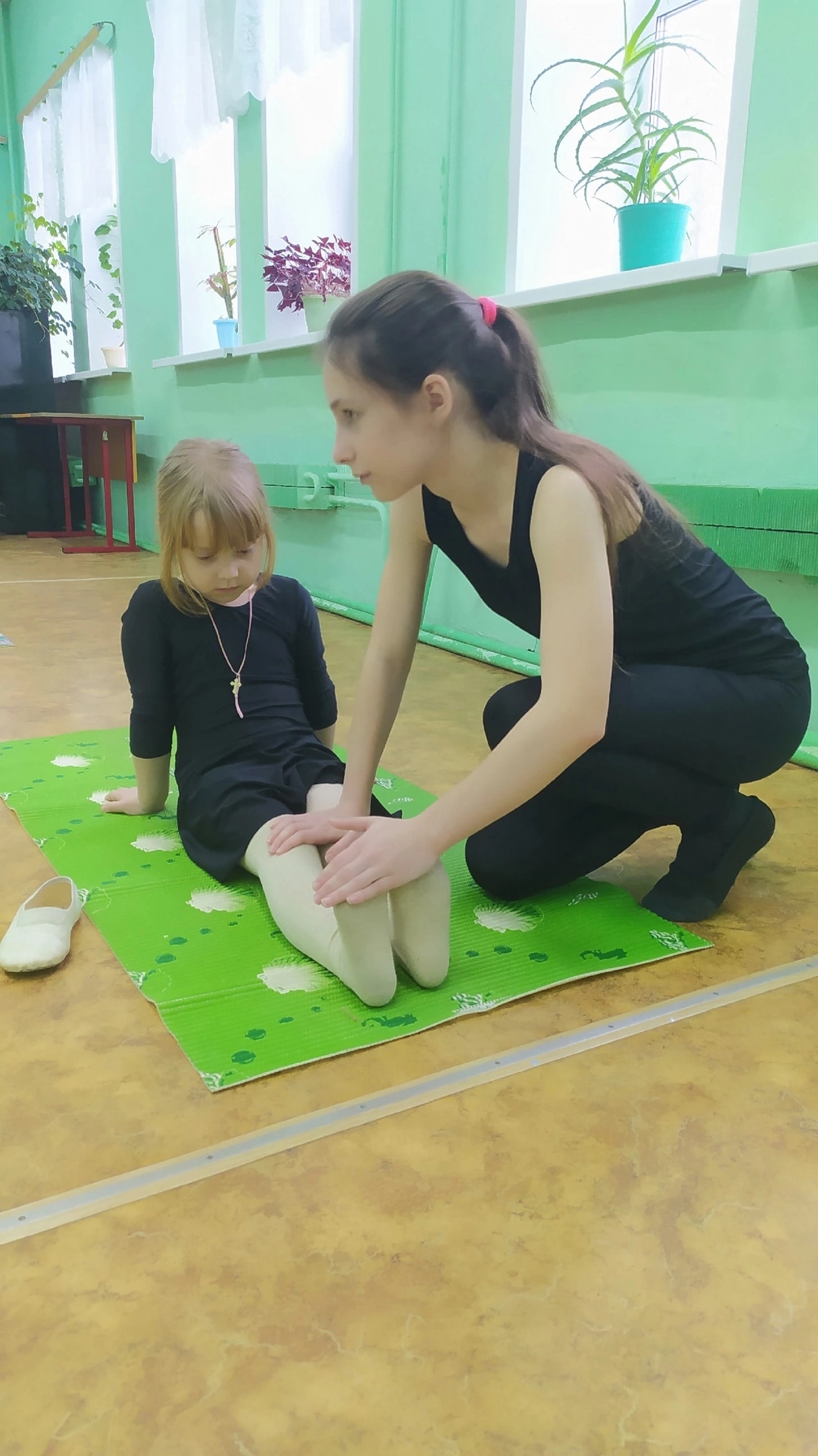 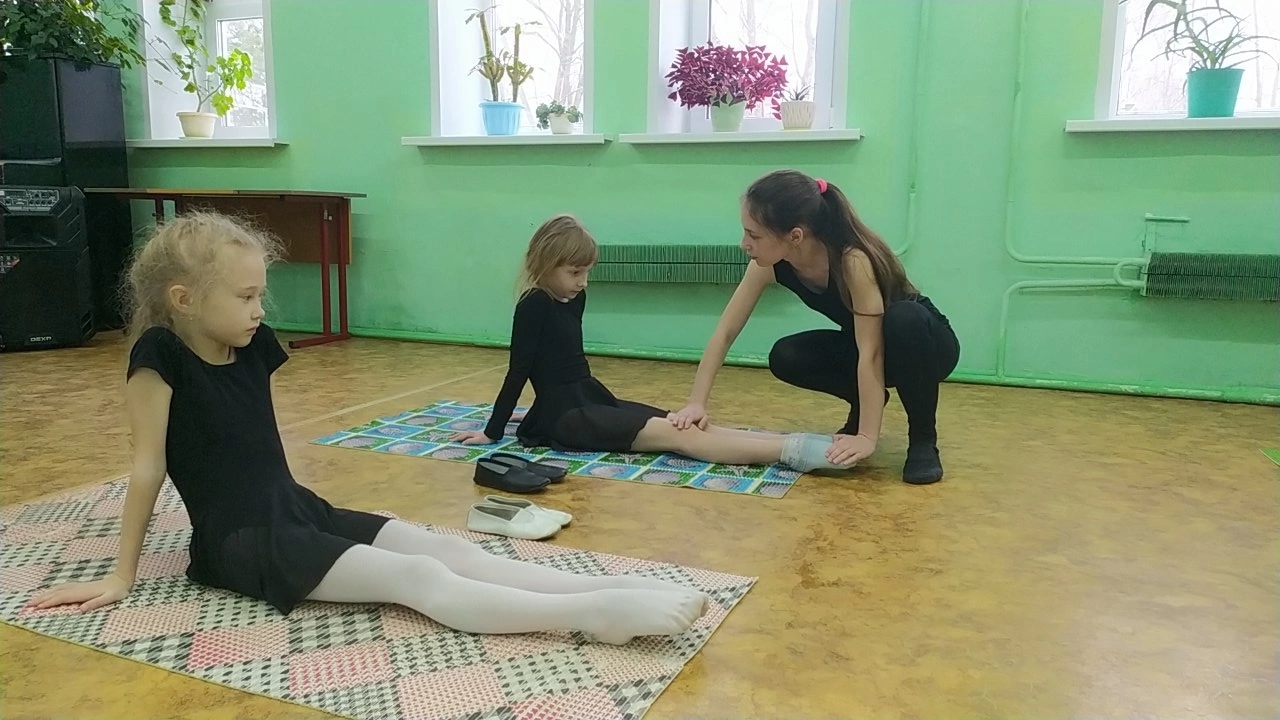 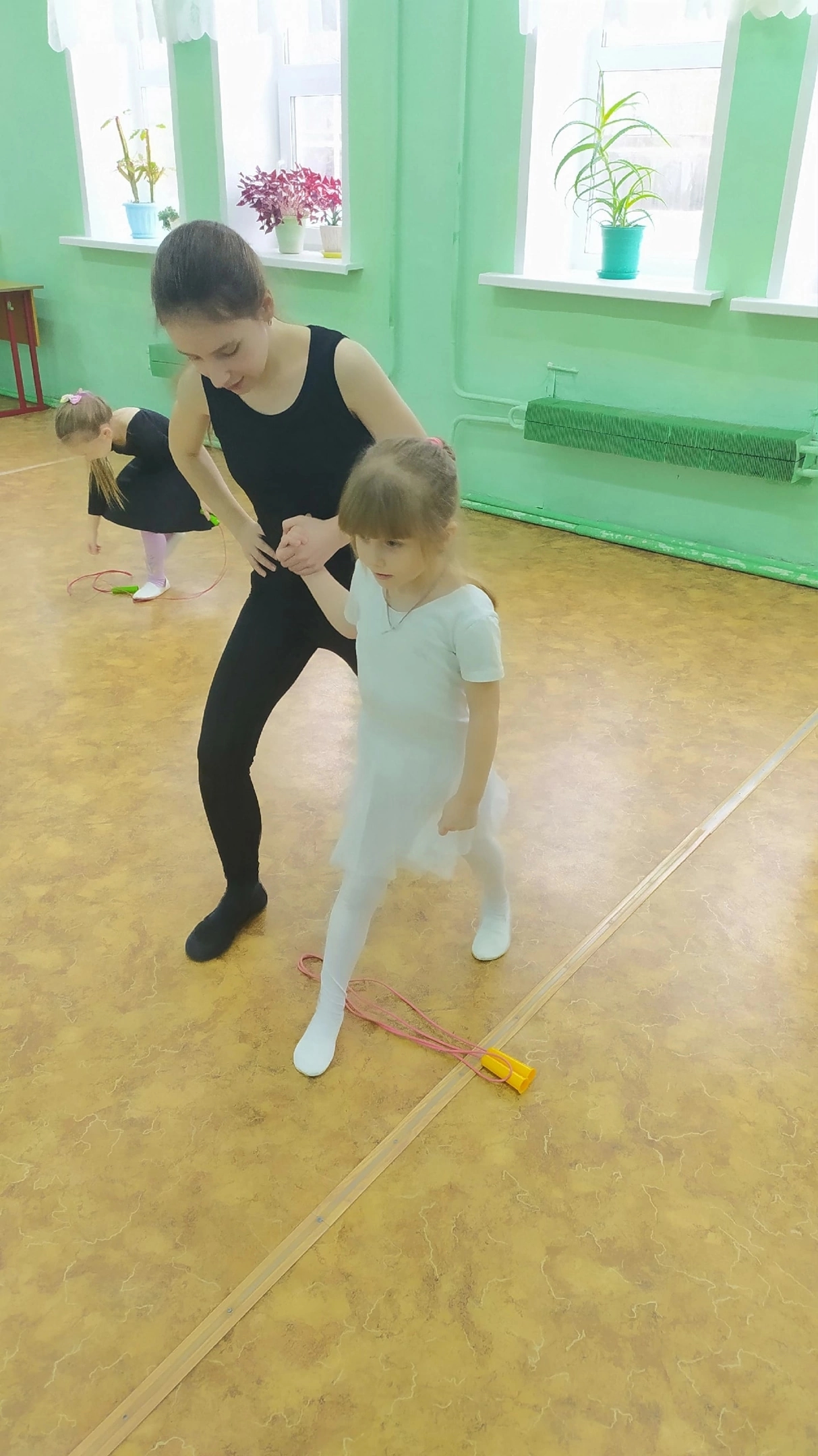 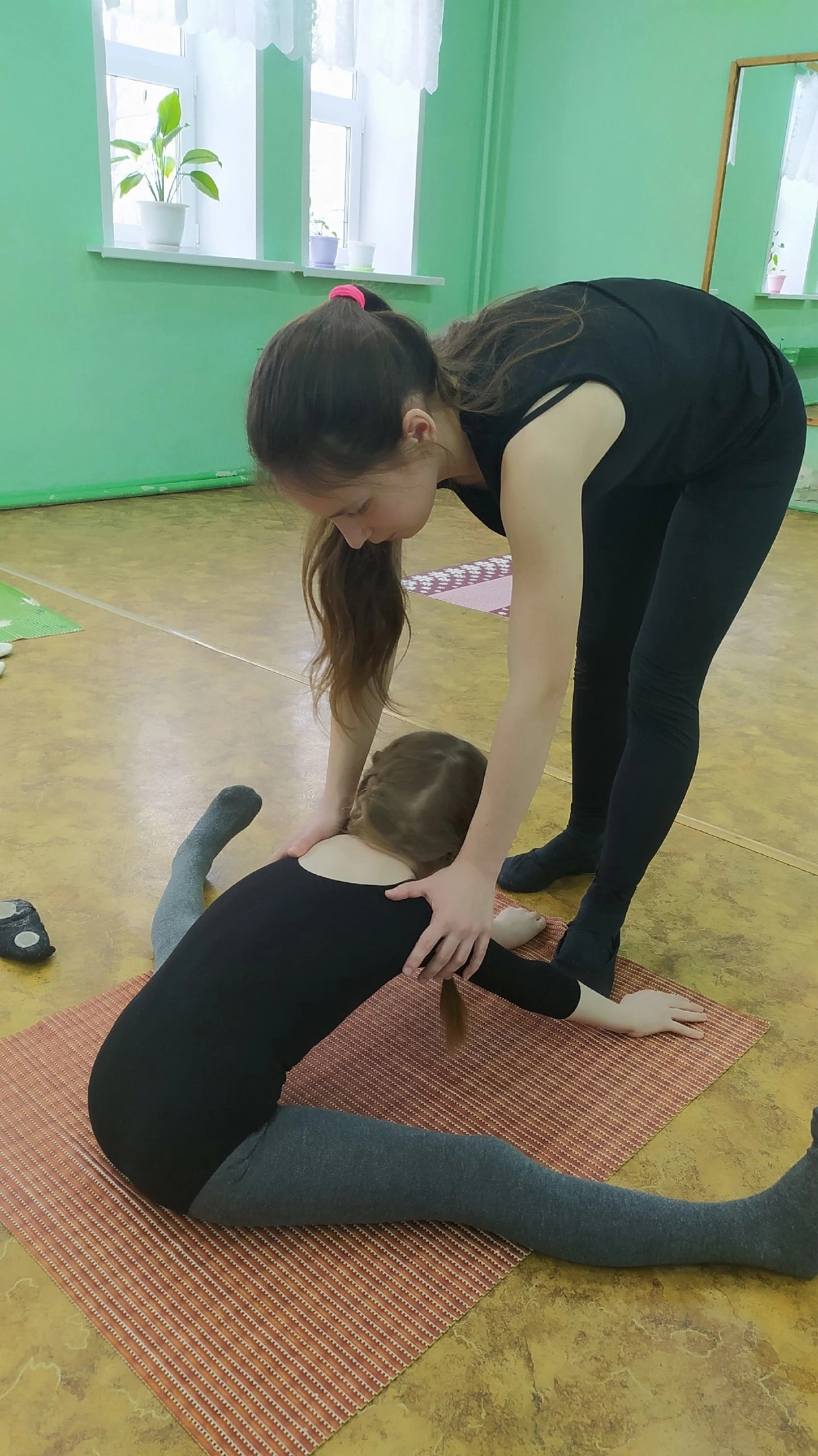 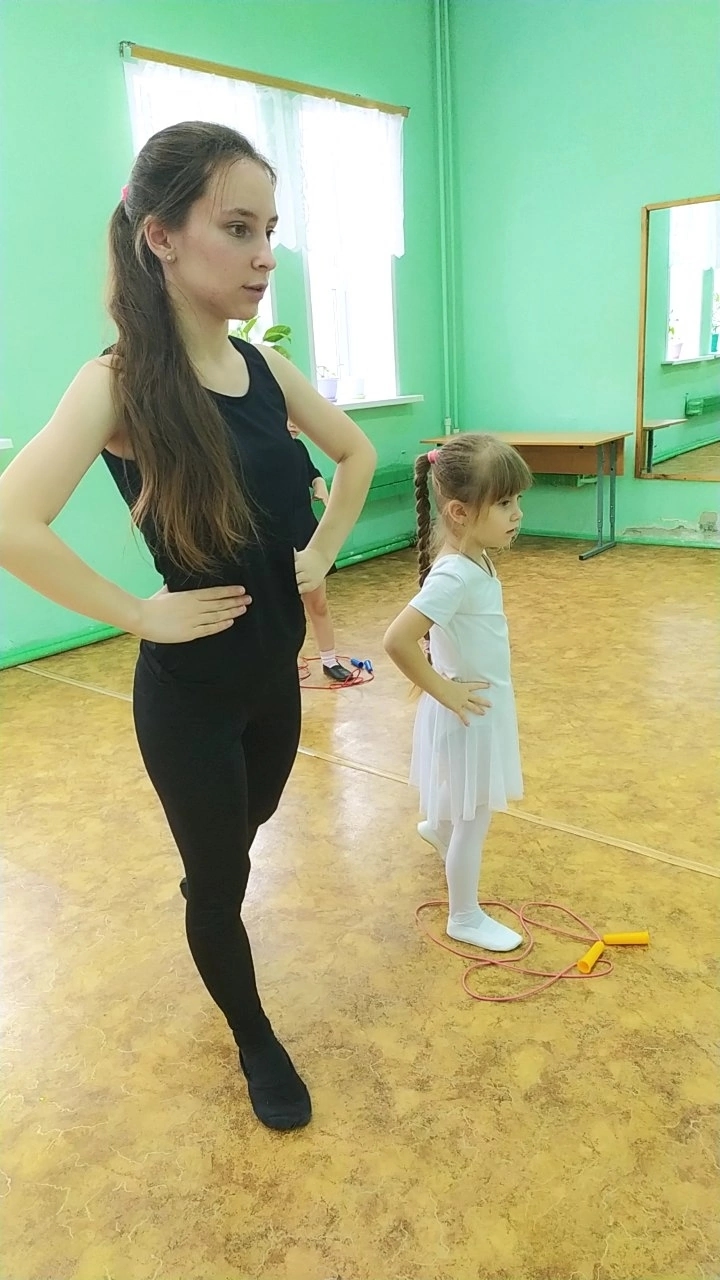 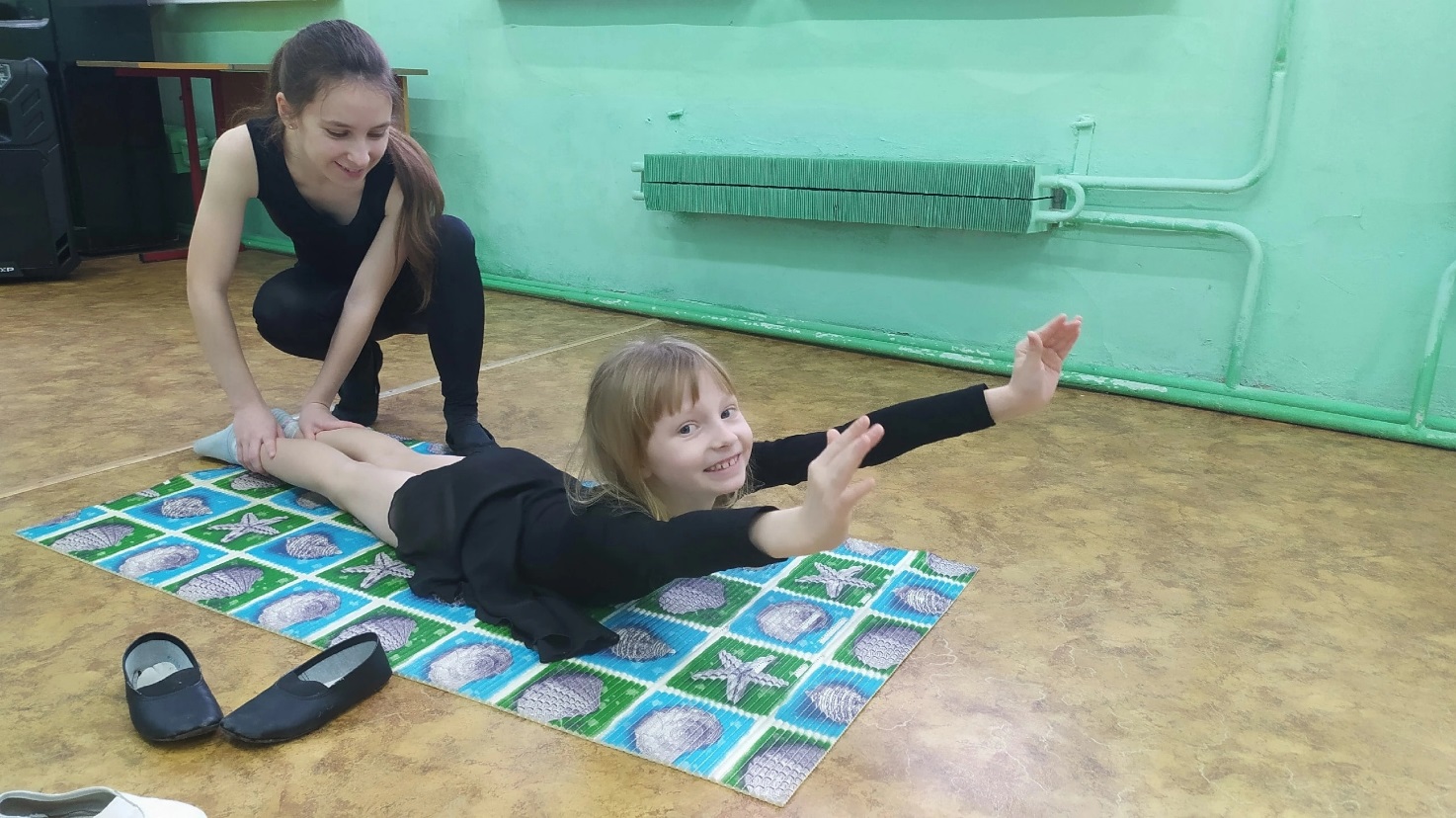 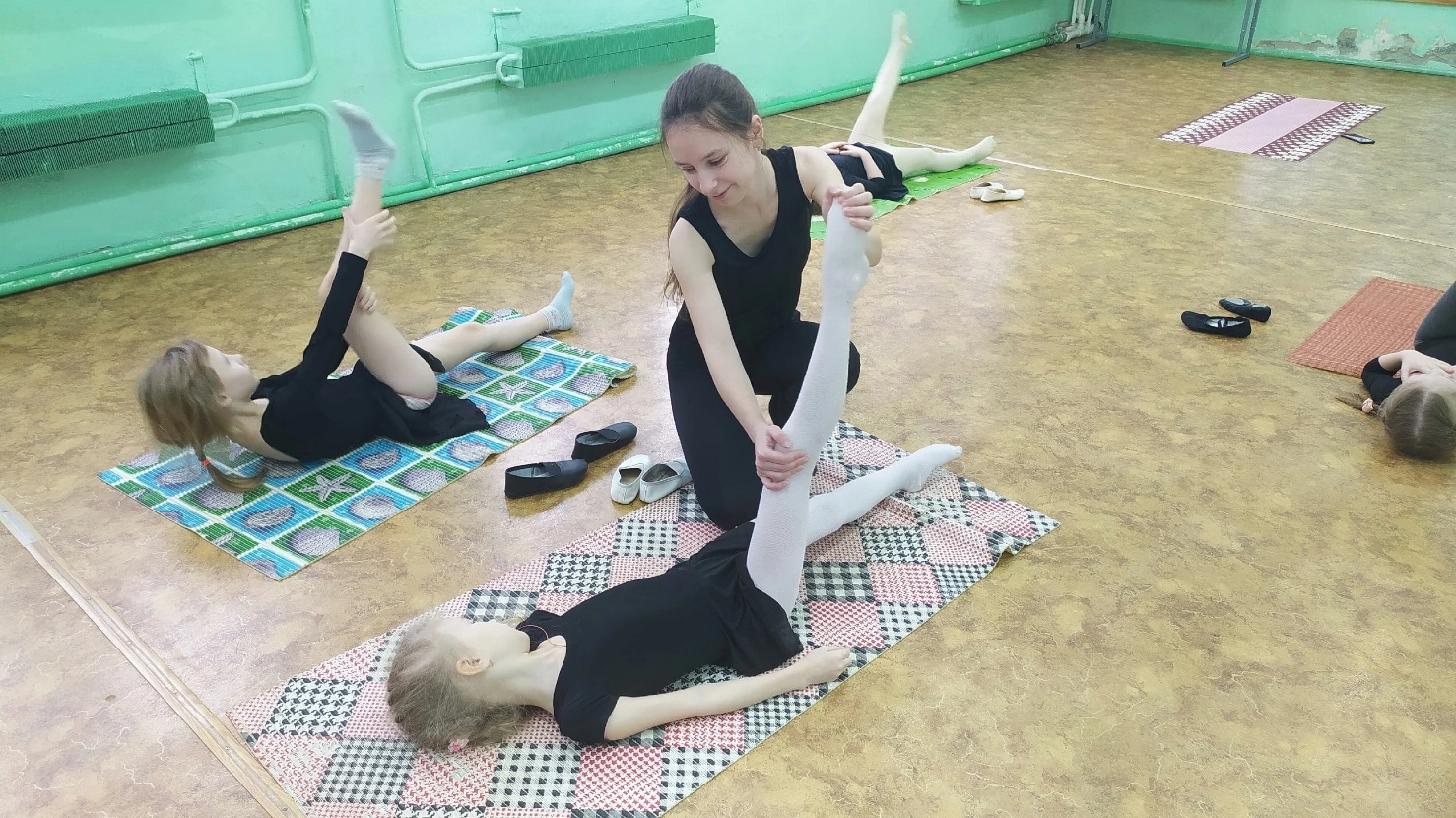 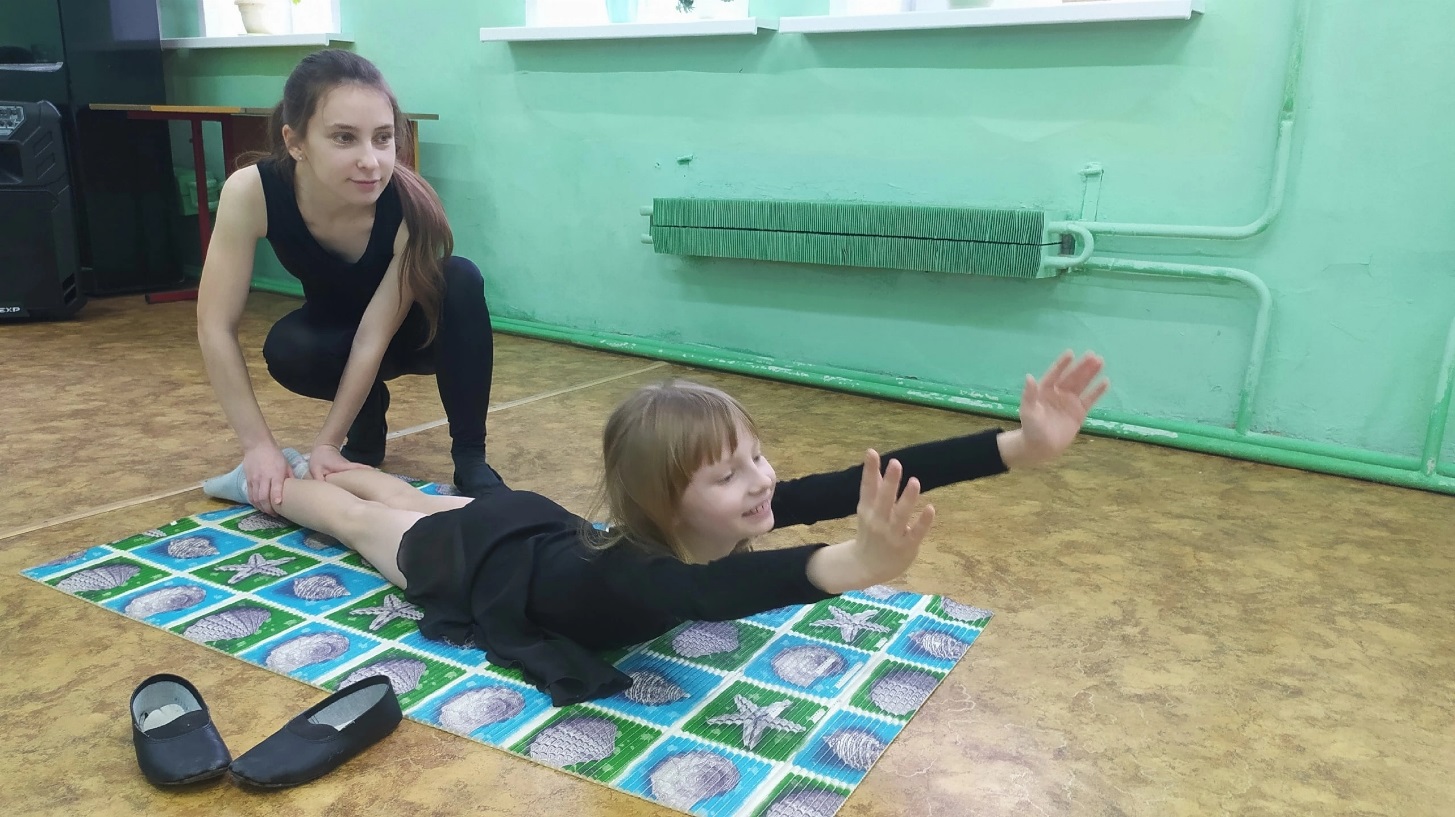 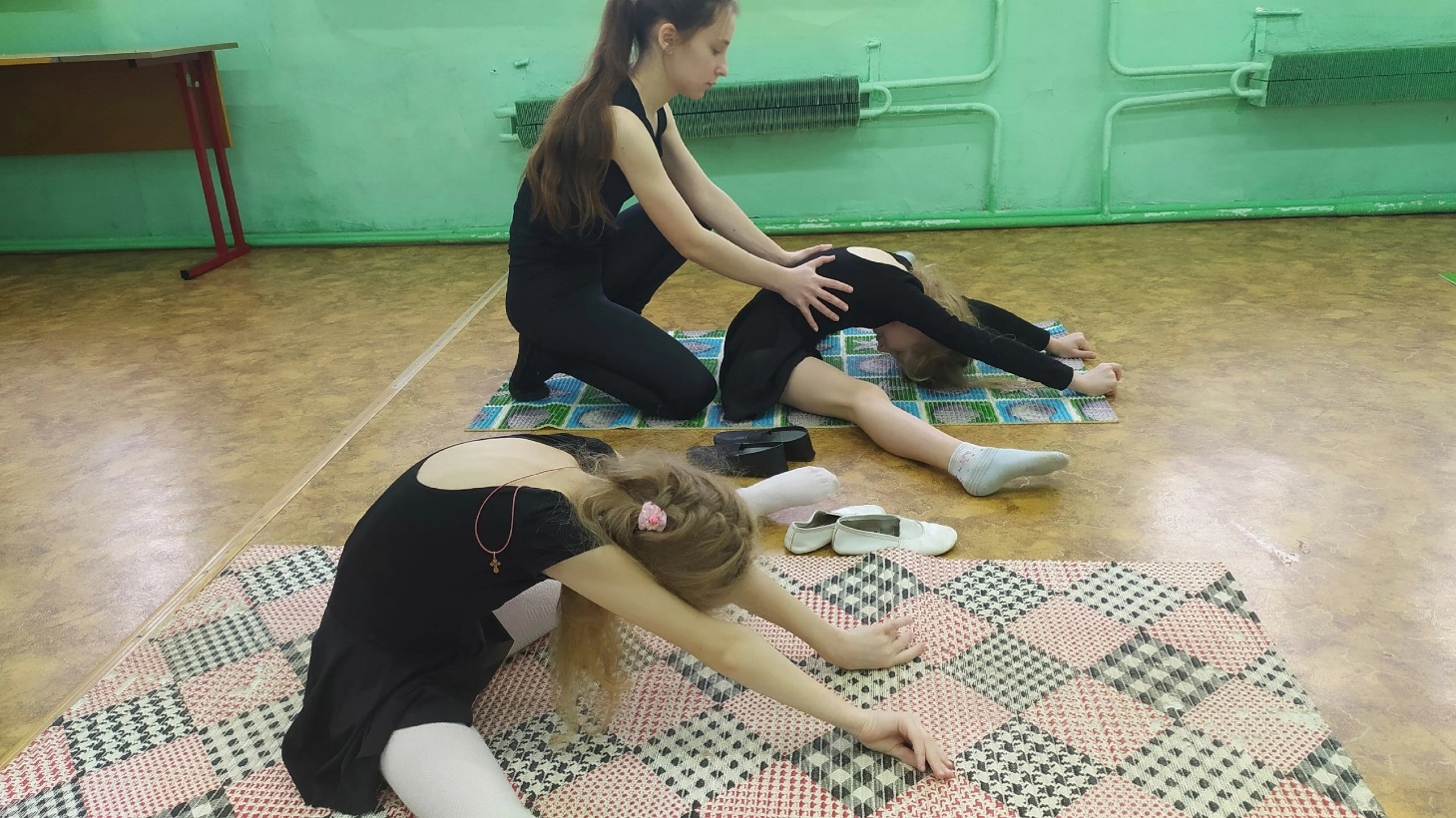 №
п/пНаименование  параметра                      Содержание                                                  1. Общие  сведения                                                  1. Общие  сведения                                                  1. Общие  сведения1.1.ФамилияКирсанова 1.2ИмяУльяна1.3ОтчествоВладимировна1.4ПолЖенский1.5Год рождения20021.6Семейное положениеНе замужем1.7Адрес электронной почтыkirsanovaulana7@gmail.com1.7.1.Номера телефонов  для связи8-915-996-75-301.8Наименование образовательного учреждения, в котором  Вы обучаетесьНаименование специальности/ 
профессии, по которой  Вы обучаетесь;
Присваиваемая по окончании учебного заведения квалификацияРостовский педагогический колледж.Педагог дополнительного образования в области хореографии.1.9Курс  обучения41.10Дополнительная рабочая профессия, полученная 
(получаемая) в данном образовательном учреждении1.11Предполагаемый год окончания20231.12Фото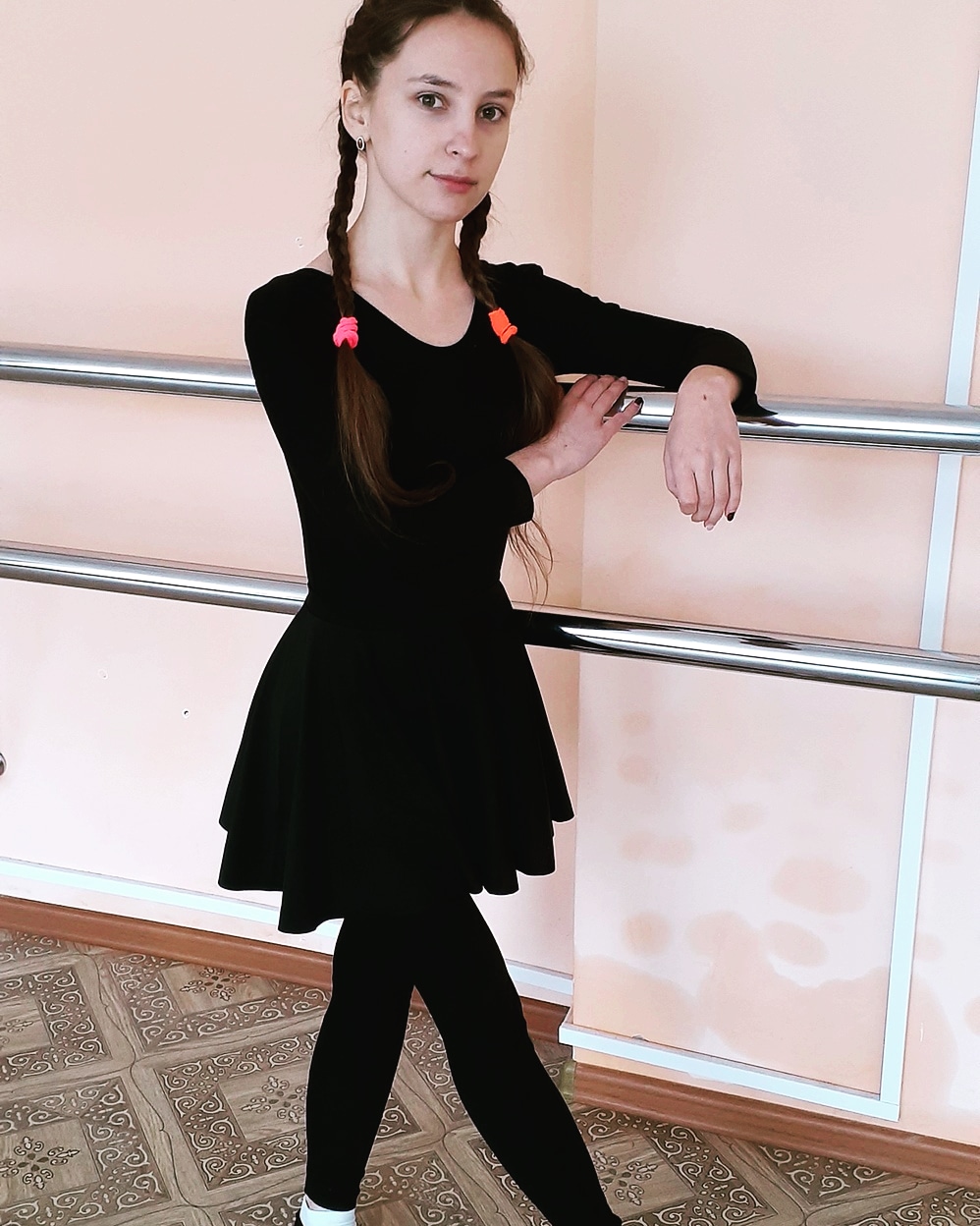                                                    2. Результаты   обучения                                                   2. Результаты   обучения                                                   2. Результаты   обучения2.1Успешность  освоения
общеобразовательных предметовФизическая культураПедагогикаПсихологияБезопасность жизнедеятельностиИнформ.-метод. обеспеч. образ. процессаХореография2.2Успешность освоения предметов профессиональной направленностиНаиболее удаётся освоение предмета как хореография.  Успешно обучаюсь по предметам профессиональной направленности: МДК 01.02 Подготовка педагога дополнительного образования в области хореографии. МДК 02.01 Методика организации досуговых мероприятий.2.3Участие в конкурсах (олимпиадах, фестивалях) профессионального мастерства, научно-практических конференциях2.4 Наличие других специальностей/профессий(указать наименование учебного заведения, специальность/профессию, 
год окончания)2.5Занятия  в  кружках, секциях, клубах, на курсах и т.д. С 4-х лет занималась в Коленовском, сельском Доме культуры пела и танцевала (10 лет).Так же принимала участие в школьных соревнованиях по физической культуре.2.6Опыт  работы, включая  производственную  практику, работу в учебной фирме, учебном центре, учебно-производственном предприятии, других организациях и пр., период работы, освоенные компетенции Опыт практической работы приобрела в рамках прохождения практики. По ПМ 01 Преподавание в области хореографической деятельности и  в МОУ ДОД Детская школа искусств, МОУ ДО центр внешкольной работы.Научилась проводить занятия по программам дополнительного образования, разрабатывать конспекты в соответствии с возрастными и индивидуальными особенностями обучающихся. Успешно прошла практику в школьном летнем лагере в роли вожатой, за которую получила оценку 5.2.7Темы выполненных курсовых и дипломных работ, проектов; полученные оценкиУспешно защитила проект по литературе на тему: "Бардовские песни  ", на 5 (отлично). Успешно защитила курсовую работу на тему: "Развитие гибкости младших школьников с использованием партерной гимнастики на занятиях хореографии ", на 5 (отлично).В настоящее время подбираю материал по теме выпускной квалификационной работы на тему: "Развитие гибкости младших школьников по средствам партерной гимнастики на занятиях хореографии".2.8Деловые и личные качестваСамостоятельность, ответственность, любовь к детям, коммуникабельность, аккуратность,активность ,мобильность,целеустремленность, готовность помочь,вера в лучшее,уважительное отношение к другим,способность брать на себя дополнительную работу.9.Интерес к получаемой профессии/ специальности В данной профессиональной деятельности я могу выразить и реализовать себя, свою многогранность, нестандартность, стремление к постоянному общению, любовь к детям, стремление жить активно, в вечном движении.3. Дополнительные  сведения3. Дополнительные  сведения3. Дополнительные  сведения3.1Навыки работы на компьютереОпытный пользователь.3.2Владение  иностранными языкамиАнглийский язык, читаю и перевожу со  словарем.3.3Наличие водительских  правНе имею.3.4 Хобби, занятия общественной и политической деятельностьюХобби для меня является создание интересных фотографий с обработкой. Езда на велосипеде,танцы,чтение исторических романов, философских книг, классической литературы, в том числе и современной.                                        4. Профессиональные  планы  и намерения                                        4. Профессиональные  планы  и намерения                                        4. Профессиональные  планы  и намерения4.1Готовы ли Вы работать во время  обучения?Да.
4.2Где и кем Вы хотели бы работать по окончании учебного заведения?По окончании обучения в ГПОУ ЯО Ростовском педагогическом колледже, я хочу получить высшее образование в Ярославском государственном педагогическом университете имени К. Д. Ушинского в г. Ярославле, на дефектологическом факультете, специальность 44.03.03 Логопедия. Учиться на заочном отделении и по совместительству работать в какой-либо образовательной организации.4.3Где и по каким вопросам Вы хотели бы пройти стажировку,
дополнительное обучение, профессиональные пробы  во время обучения  или после него?Преддипломная практика.4.4На какую заработную плату Вы претендуете по окончании учебного заведения?От  20000 рублей.4.5 Какие перспективы в выбранной  сфере деятельности Вы видите в своем городе, районе?Перспективы педагога дополнительного образования в нашем городе хорошие. Я считаю, что эта профессия востребована на рынке труда. Творческие люди найдут себя в любой сфере деятельности.5. Приложения5. Приложения5. Приложения5Приложения